exercices de phylogénétiqueExercice 1 :Voici une matrice non ordonnée,  réalise d’abord la matrice ordonnée, utilise la convention vue en classe et ensuite trace l’arbre phylogénétique.  Indique en vert l’extra-groupe.Dessine le cladogramme associé à cette matrice.  Où pourrais-tu ajouter le cheval dans ce cladogramme ?  Justifie ton placement.Quels sont les animaux qui ont à la fois une machoire et un amnios ?  Et dans ces derniers lesquels ont des ongles ?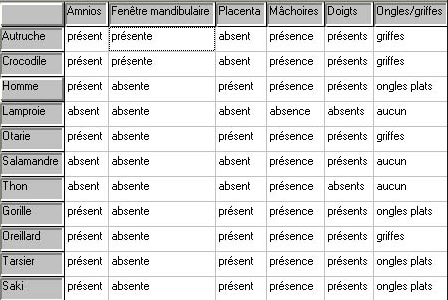 Exercice 2 :Voici une matrice non ordonnée,  réalise d’abord la matrice ordonnée, utilise la convention vue en classe et ensuite trace l’arbre phylogénétique.  Indique en vert l’extra-groupe.Dessine le cladogramme associé à cette matrice.  Où pourrais-tu ajouter le cheval dans ce cladogramme ?  Justifie ton placement.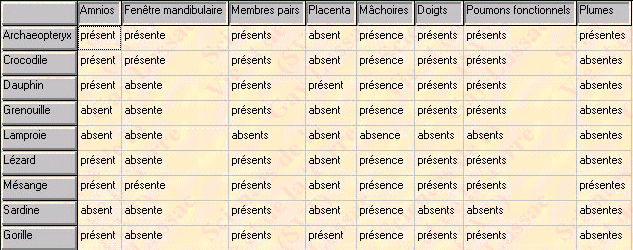 